	BCH ĐOÀN TP. HỒ CHÍ MINH	      ĐOÀN TNCS HỒ CHÍ MINH             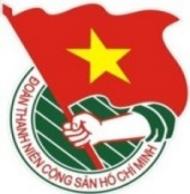 	***		TUẦN	          TP. Hồ Chí Minh, ngày 28 tháng 8 năm 2022	35/2022LỊCH LÀM VIỆC CỦA BAN THƯỜNG VỤ THÀNH ĐOÀN		(Từ 29-8-2022 đến 04-9-2022)---------* Trọng tâm: Chương trình Lễ cưới tập thể năm 2022.* Lịch làm việc thay thư mời trong nội bộ Cơ quan Thành Đoàn.Lưu ý: Các đơn vị có thể tải lịch công tác tuần tại Trang thông tin điện tử Văn phòng Thành Đoàn vào ngày Chủ nhật hàng tuần.	TL. BAN THƯỜNG VỤ THÀNH ĐOÀN	CHÁNH VĂN PHÒNG	(Đã ký)	Nguyễn Tất ToànNGÀYGIỜNỘI DUNG - THÀNH PHẦNĐỊA ĐIỂMTHỨ HAI29-808g00📷  Dự Đại hội thành lập Hội Sinh viên Việt Nam Trường CĐ Giao thông Vận tải TP.HCM nhiệm kỳ 2022 - 2023 (TP: đ/c N.Linh, Ban TNTH)Cơ sởTHỨ HAI29-808g30Họp giao ban Thường trực - Văn phòng (TP: đ/c T.Phương, Thường trực Thành Đoàn, lãnh đạo VP)P.B2THỨ HAI29-809g00  Dự Lễ trao tặng Huy hiệu Đảng đợt ngày 02 tháng 9 năm 2022 cấp Khối Dân - Chính - Đảng Thành phố (TP: đ/c P.Thảo)Theo thư mờiTHỨ HAI29-809g30  Họp giao ban Báo Tuổi Trẻ (TP: đ/c H.Trân)Báo Tuổi TrẻTHỨ HAI29-814g00Làm việc với nhóm tham mưu Văn kiện Đại hội Đoàn Thành phố lần thứ XI, nhiệm kỳ 2022 - 2027 - Công tác xây dựng Đoàn (TP: đ/c T.Phương, T.Nguyên, P.Thảo, N.Nguyệt, D.Hương, T.Toàn, Ban TC-KT, VP)P.B2THỨ HAI29-814g00  Họp Ban tổ chức Hội thi "Tự hào sử Việt" năm 2022 (TP: đ/c H.Trân, thành viên Ban tổ chức Hội thi)P.C6THỨ HAI29-814g00  Dự Hội nghị sơ kết giữa nhiệm kỳ thực hiện Nghị quyết Đại hội đại biểu Hội LHTN Việt Nam Quận 8 (TP: đ/c Tr.Quang, V.Kha)Cơ sởTHỨ HAI29-816g00  Họp giao ban Thường trực - Văn phòng Hội Sinh viên Việt Nam Thành phố (TP: đ/c T.Phương, N.Linh, Đ.Nguyên, VP Hội SVVN TP)P.B2THỨ HAI29-816g00📷Đại hội Chi bộ Văn phòng 2 nhiệm kỳ 2022 - 2025 (TP: đ/c M.Hải, T.Hà, X.Diện, H.Thạch, đảng viên chi bộ)P.C6THỨ HAI29-816g00  Dự Hội nghị lần thứ I Ban Chấp hành Đoàn TNCS Hồ Chí Minh Quận 8 (TP: đ/c Tr.Quang, V.Kha)Cơ sởTHỨ HAI29-816g00  Họp triển khai Diễn đàn Khoa học Sinh viên Quốc tế lần 6 - năm 2022 đến các trường Đại học, Học viện, Cao đẳng trên địa bàn thành phố (TP: đ/c K.Thành, Đ.Sự, Đoàn các trường Đại học, Học viện, Cao đẳng trên địa bàn thành phố, Trung tâm PTKHCNT)Trung tâm PTKHCNTTHỨ HAI29-817g00📷Tập huấn công tác lễ tân (đại biểu - khách mời) cho đoàn viên Khối Phong trào Thành Đoàn (TP: đ/c H.Trân, Đ.Nguyên, Ban Chấp hành Liên Chi đoàn Khối Phong trào, đoàn viên Khối Phong trào)HTTHỨ ba30-808g00✪ Dự Lễ tuyên dương "Cán bộ, công chức, viên chức trẻ giỏi, thân thiện" năm 2022 - Đoàn Khối Dân - Chính - Đảng Thành phố (TP: đ/c T.Hà, H.Minh, Ban CNLĐ)Theo thư mờiTHỨ ba30-808g30  Họp góp ý Báo cáo tổng kết công tác Đoàn và phong trào thanh niên khu vực Đại học - Cao đẳng - Trung cấp, khu vực Trường học trực thuộc các Quận - Huyện Đoàn, Thành Đoàn TP. Thủ Đức, Hội Sinh viên Việt Nam Thành phố năm học 2021 - 2022 và chương trình công tác năm học 2022 - 2023 (TP: đ/c N.Linh, đại diện lãnh đạo các Ban - VP, lãnh đạo các đơn vị sự nghiệp trực thuộc Thành Đoàn)HTTHỨ ba30-809g00✪📷  Dự Lễ khởi công xây dựng Trung tâm Phức hợp trụ sở làm việc, dịch vụ truyền thông báo chí và văn phòng cho thuê - Trung tâm phức hợp Tuổi Trẻ (TP: đ/c T.Phương, M.Hải, T.Nguyên, H.Trân, T.Toàn, Tổ KT-DA)Theo thư mờiTHỨ ba30-810g00Họp góp ý dự thảo Kế hoạch tổ chức các hoạt động kỷ niệm 66 năm Ngày truyền thống Hội Liên hiệp Thanh niên Việt Nam (15/10/1956 - 15/10/2022) (TP: đ/c Tr.Quang, H.Hải, S.Nhân, V.Nam, đại diện Thường trực Hội LHTNVN TP. Thủ Đức và 21 Quận, Huyện)P.C6THỨ ba30-813g30  Họp Hội đồng Vòng bán kết Cuộc thi Thiết kế Ứng dụng bài giảng STEM năm 2022 (TP: đ/c K.Thành, Đ.Sự, Hội đồng Giám khảo, Trung tâm PTKHCNT)Trực tuyếnTHỨ ba30-814g00 📷 Hội nghị tổng kết, rút kinh nghiệm công tác chỉ đạo, tổ chức các chương trình, chiến dịch tình nguyện hè năm 2022 (TP: đ/c T.Phương, M.Hải, T.Hà, T.Nguyên, Ban Thường vụ Thành Đoàn, Thường trực Hội LHTNVN TP, Thường trực Hội SVVN TP, Ban Tổ chức, Ban Chỉ huy các chương trình, chiến dịch cấp Thành, đại diện lãnh đạo các đơn vị sự nghiệp trực thuộc Thành Đoàn, cán bộ Khối Phong trào Thành Đoàn, đại diện Thường trực các cơ sở Đoàn - Hội, theo thư mời)HTTHỨ ba30-814g00  Họp kiểm tra tiến độ đề tài Chương trình Vườn ươm Sáng tạo Khoa học và Công nghệ Trẻ (TP: đ/c K.Thành, Chủ nhiệm đề tài, Trung tâm PTKHCNT)Trung tâm PTKHCNTTHỨ ba30-817g00Dự họp mặt Ủy ban Mặt trận Tổ quốc Việt Nam Thành phố (TP: đ/c T.Phương, M.Hải)MTTQ TPTHỨ ba30-819g00  Dự Chương trình họp mặt kỷ niệm 47 năm Ngày thành lập Báo Tuổi Trẻ (TP: đ/c T.Phương, Ban Thường vụ Thành Đoàn, Ban TG-ĐN, VP)Theo thư mờiTHỨ Tư31-808g00  Thường trực Thành ủy làm việc về công tác chuẩn bị Đại hội Đoàn Thành phố lần thứ XI, nhiệm kỳ 2022 - 2027 (TP: đ/c T.Phương, Thường trực Thành Đoàn, Ban TC-KT, VP)Theo thư mờiTHỨ Tư31-810g00  Dự Đại hội Chi bộ Nhà Thiếu nhi Thành phố nhiệm kỳ 2022 - 2025 (TP: đ/c P.Thảo)Theo thư mờiTHỨ Tư31-813g30📷Hội nghị tổng kết công tác Đội và phong trào thiếu nhi thành phố năm học 2021 - 2022, triển khai kế hoạch công tác Đội và phong trào thiếu nhi thành phố năm học 2022 - 2023 (TP: đ/c T.Phương, T.Hà, Ủy viên Hội đồng Đội TP, Ủy viên Hội đồng Huấn luyện công tác Đội TP, Thường trực Hội đồng Đội các Quận, Huyện, TP. Thủ Đức, lãnh đạo các đơn vị sự nghiệp trực thuộc Thành Đoàn theo thư mời)HTTHỨ Tư31-814g00📷  Hội nghị tổng kết Phong trào thi đua “Thanh niên thành phố khởi nghiệp - lập nghiệp” giai đoạn 2017 - 2022 (TP: đ/c M.Hải, Tr.Quang, Ban MT-ANQP-ĐBDC, cơ sở Đoàn theo thư mời)NVHTNTHỨ Tư31-814g00  Dự Đại hội Chi bộ Báo Khăn Quàng Đỏ nhiệm kỳ 2022 - 2025 (TP: đ/c T.Nguyên)Theo thư mờiTHỨ Tư31-814g00  Họp Ban tổ chức Liên hoan phim sinh viên (TP: đ/c N.Linh, Ban TNTH, Hãng Phim Trẻ)P.A9THỨ Tư31-814g00  Họp xét duyệt đề tài Chương trình Vườn ươm Sáng tạo Khoa học và Công nghệ Trẻ (TP: đ/c K.Thành, Hội đồng Khoa học, Chủ nhiệm đề tài, Trung tâm PTKHCNT)Trực tuyếnTHỨ Tư31-816g30📷  Đại hội Chi bộ Văn phòng 1 lần thứ VII, nhiệm kỳ 2022 - 2025 (TP: đ/c T.Phương, T.Hà, P.Thảo, T.Toàn, đảng viên chi bộ)P.C6THỨ NĂM01-9NGHỈ LỄ QUỐC KHÁNH***LỊCH TRỰC* Tại số 01 Phạm Ngọc Thạch:- Từ 07g30 đến 12g00:+ Đ/c Đỗ Phan Như Nguyệt - UVBTV, Trưởng Ban Tổ chức - Kiểm tra Thành Đoàn+ Đ/c Nguyễn Văn Hoàng - Cán bộ Ban Tổ chức - Kiểm tra Thành Đoàn+ Đ/c Lê Quốc Tuấn - Cán bộ Ban Tổ chức - Kiểm tra Thành Đoàn+ Đ/c Đặng Nguyễn Xuân Trọng - Cán bộ Ban Tuyên giáo - Đối ngoại Thành Đoàn+ Đ/c Nguyễn Trung Tú - Cán bộ Ban Công nhân lao động Thành Đoàn+ Đ/c Cao Hoài Khánh Duy - Cán bộ Ban Công nhân lao động Thành Đoàn- Từ 12g00 đến 16g30:+ Đ/c Trương Tấn Nghiệp - UVBCH, Phó Ban Công nhân lao động Thành Đoàn+ Đ/c Võ Ngọc Huỳnh Như - Cán bộ Ban Tổ chức - Kiểm tra Thành Đoàn+ Đ/c Đào Thị Ánh - Cán bộ Ban Tổ chức - Kiểm tra Thành Đoàn+ Đ/c Nguyễn Hữu Mai Thư - Cán bộ Ban Công nhân lao động Thành Đoàn- Từ 16g30 đến 07g30 sáng hôm sau: Bảo vệ trực.* Tại số 05 Đinh Tiên Hoàng:- Từ 07g30 đến 12g00:+ Đ/c Doãn Trường Quang - UVBTV, Trưởng Ban Mặt trận - ANQP - ĐBDC Thành Đoàn+ Đ/c Phan Văn Nam - Cán bộ Ban Mặt trận - ANQP - ĐBDC Thành Đoàn- Từ 12g00 đến 16g30:+ Đ/c Dương Ngọc Tuấn - Giám đốc Trung tâm Công tác xã hội Thanh niên Thành phố  + Đ/c Võ Quốc Bình - Cán bộ Trung tâm Công tác xã hội Thanh niên Thành phố  + Đ/c Đỗ Tấn Vinh - Cán bộ Trung tâm Công tác xã hội Thanh niên Thành phố- Từ 16g30 đến 07g30 sáng hôm sau: Bảo vệ trực.THỨ SÁU02-9NGHỈ LỄ QUỐC KHÁNH***LỊCH TRỰC* Tại số 01 Phạm Ngọc Thạch:- Từ 07g30 đến 12g00:+ Đ/c Nguyễn Tất Toàn - UVBTV, Chánh Văn phòng Thành Đoàn+ Đ/c Huỳnh Công Trình - Cán bộ Ban Thiếu nhi Thành Đoàn- Từ 12g00 đến 16g30:+ Đ/c Lê Phú Lâm - UVBCH, Phó Văn phòng Thành Đoàn+ Đ/c Lê Phạm Tuấn Cường - Cán bộ Văn phòng Thành Đoàn- Từ 16g30 đến 07g30 sáng hôm sau: Bảo vệ trực.* Tại số 05 Đinh Tiên Hoàng:- Từ 07g30 đến 12g00:+ Đ/c Bùi Hữu Hồng Hải - Phó Ban Mặt trận - ANQP - ĐBDC Thành Đoàn+ Đ/c Lương Sĩ Nhân - Cán bộ Ban Mặt trận - ANQP - ĐBDC Thành Đoàn- Từ 12g00 đến 16g30:+ Đ/c Phan Văn An - Giám đốc Hãng Phim Trẻ + Đ/c Cổ Tấn Minh Quang - Cán bộ Hãng Phim Trẻ + Đ/c Phan Văn Vinh - Cán bộ Hãng Phim Trẻ- Từ 16g30 đến 07g30 sáng hôm sau: Bảo vệ trực.THỨ SÁU02-906g30  📷Dự Lễ dâng hoa Chủ tịch Hồ Chí Minh trong khuôn khổ Chương trình Lễ cưới tập thể năm 2022 (TP: đ/c T.Phương, Thường trực Thành Đoàn, H.Minh, Ban CNLĐ, Trung tâm HTTNCN)Công viên Tượng đài Chủ tịch Hồ Chí MinhTHỨ SÁU02-911g00✪📷Dự Chương trình Lễ cưới tập thể năm 2022 (TP: đ/c T.Phương, Thường trực Thành Đoàn, H.Minh, Ban CNLĐ, Trung tâm HTTNCN)Trung tâm Hội nghị Tiệc cưới Long Biên PalaceCHỦ NHẬT04-914g00Kiểm tra công tác chuẩn bị Lễ khai giảng và phát động chủ đề công tác Đội và phong trào thiếu nhi năm học 2022 - 2023 (TP: đ/c T.Hà, Ban TN)Quận 11